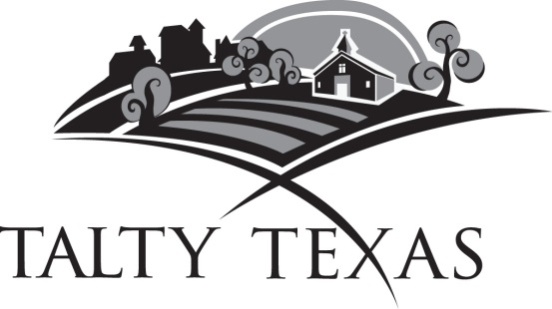 PUBLIC HEARING NOTICEAND COUNCIL MEETINGTuesday, May 19, 2020 @ 6:30 p.m.Notice is hereby given that the first Public Hearing will be held by the Planning & Zoning Commission and the City Council and shall take place at the Trinity Family Church located at 9670 CR 214 just off I-20 and FM 1641 beginning at 6:30 p.m. and a second Public Hearing will begin at 7:00 p.m. on Tuesday, May 19, 2020 to consider the following:A proposed replatting of Irish Ridge Lots 16 and 24. The purpose of the replat will be to add approximately 0.17 acres to Lot 16, 9361 Adams (PID 27361) from Lot 24, Ragsdale Street (PID 204416).This will allow Lot 16 to become a one acre lot. Notice is hereby given that a second Public Hearing will be held by the Talty City Council at the Trinity Family Church, 9670 CR214, intersection of FM 1641 and I-20, on Tuesday, May 19, 2020@ 7:00 p.m.To consider the following:	A proposed replatting of Irish Ridge Lots 16 and 24. The purpose of the replat will be to add approximately 0.17 acres to Lot 16, 9361 Adams (PID 27361) from Lot 24, Ragsdale Street (PID 204416).This will allow Lot 16 to become a one acre lot. The public is encouraged and invited to attend {wearing a mask and social distancing in place} these public hearings, or to send their comments to the City of Talty, 9550 Helms Trail, Forney, TX 75126.  Persons desiring more information or wishing to express support or opposition may respond to talty@taltytexas.com. They may also contact city staff by calling 972-552-9592 or by mail at 9550 Helms Trail #500, Forney TX 75126.		Sherry Bagby, City SecretaryAs authorized by Section 551.071, 551.072, 551.073, 551.074, 551.076, 551.087 of the Texas Government Code, this meeting may be convened into closed executive Session. This building is wheelchair accessible.  Any request for sign interpretive services must be made 48 hours ahead of meeting.  To make arrangements, call (972) 552-9592 or (TDD) 1-800-735-2989.  This Agenda was duly posted before 7 p.m. on Saturday, May 16 2020 at Talty City Hall, 9550 Helms Trail, Forney, TX 75126.